※の講座については予約要。　　　　　　　　　　　　　　　　　　　　　　　　　　　　　　　　　問合せ連絡先：0798-20-5608（ぽっかぽかひろば）FAX共用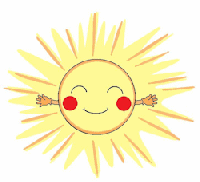 月火水木金土日12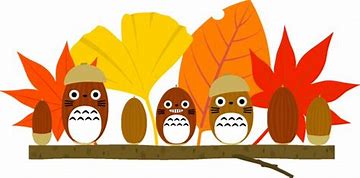 にほんご教室※
(10:00～11：30)
ボッチャ教室
(13:30～15:30)
自習ひろば（第４集会室）(18：30～21：30)午前中休館自習ひろば(第４集会室）(18：30～21：30)3456789ボクササイズ※
(10:30～11:30)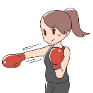 午前中休館レクリエーション吹き矢
(10:00～12:00)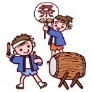 子ども和太鼓教室
(18:45～20:00) 午前中休館
健康気功教室※
(10:00～11:30)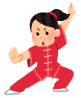 野菜販売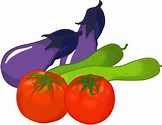 午前中休館つながりカフェ
(13:30～15:30)脳トレ健康体操(10:30～11:30)10(スポーツの日)111213141516休館パソコン教室※
(10:00～11:30)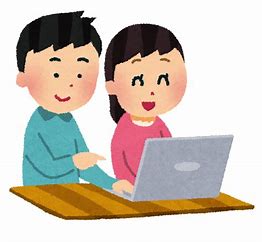 ばばーる(10:00～12:00)しの笛教室
(18:00～19:00)午前中休館
健康気功教室※
(10:00～11:30)野菜販売にほんご教室※
(10:00～11：30)自習ひろば(18：30～21：30)午前中休館17181920212223レクリエーション吹き矢
(10:00～12:00)ばばーる(10:00～12:00)子ども和太鼓教室
(18:45～20:00)午前中休館健康気功教室※
(10:00～11:30)野菜販売午前中休館午前中休館24252627282930ボクササイズ※
(10:30～11:30)笑万書教室
(10:00～12:00)しの笛教室
(18:00～19:00)午前中休館健康気功教室※
(10:00～11:30)野菜販売にほんご教室※
(10:00～11：30)午前中休館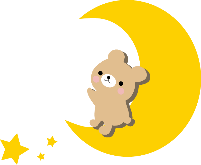 31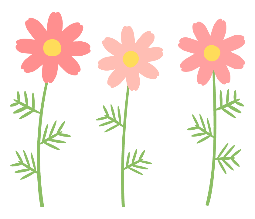 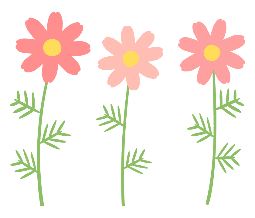 